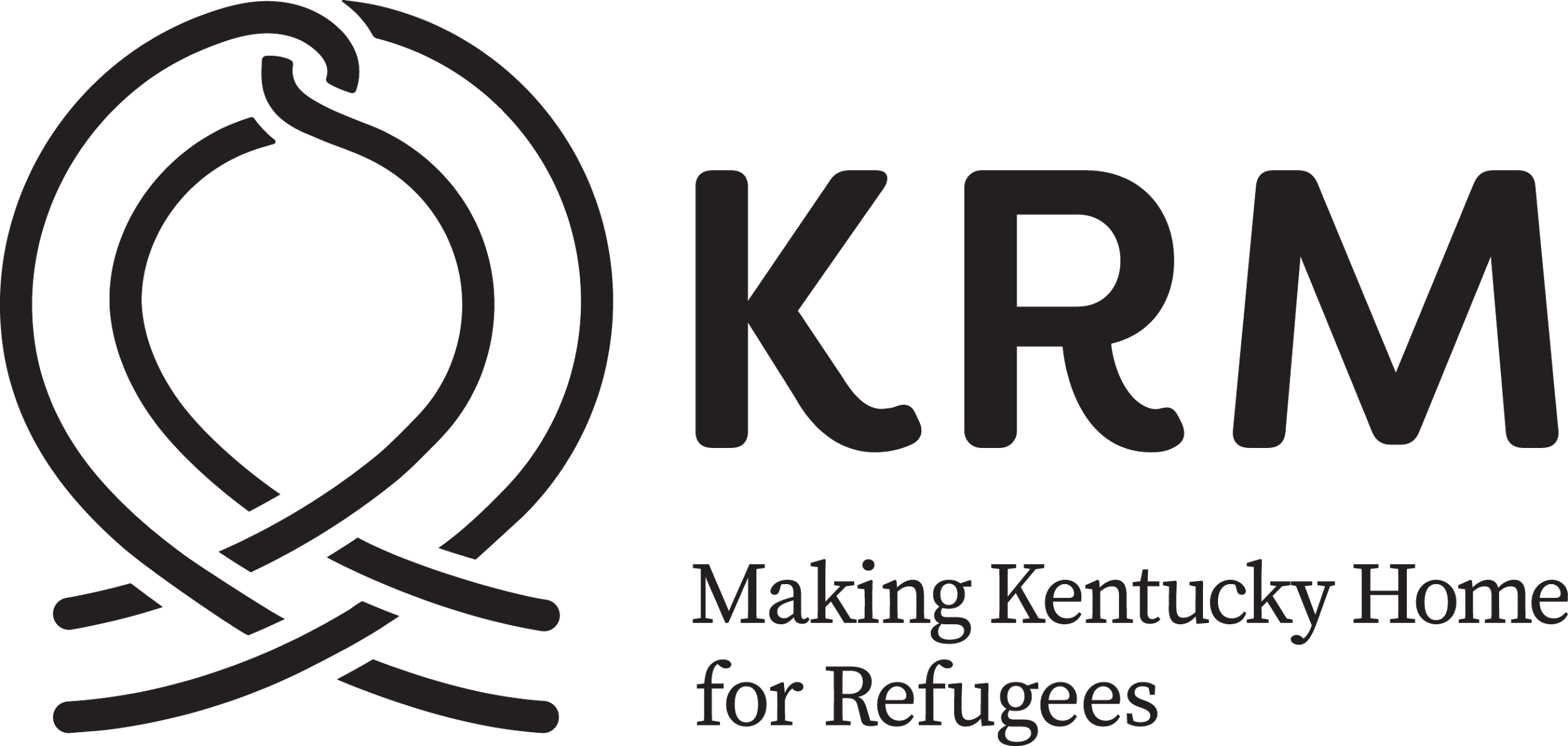 KRM Lexington: Intern ApplicationPlease fill out all fields completely.  If exact hours and start dates are not known, please provide an estimate.  Interns are accepted on a rolling basis. General InformationName:	     	Today’s Date:	Address:                                     City, State:                           ZIP Code:      Phone:	     	            Alt. Phone (optional):                   E-mail Address:			     Do you have transportation?  ☐ Yes  ☐  No  Skype Name (optional):	     If yes, can you transport clients in your vehicle?  ☐ Yes  ☐ NoAre you comfortable with utilizing public transit if trained to do so?   ☐ Yes  ☐  NoEmergency Contact Name:                   Relationship:      	Emergency Contact Phone:      		AvailabilityPlease list your availability to intern each day (start and end time):Monday 	      :       -       :       Tuesday 	      :       -       :       Wednesday 	      :       -       :      Thursday 	      :       -       :     Friday		      :       -       :     	Other Availability notes (optional): 								Your Internship InformationName/Contact of Institution/Program (if any):      	            Hours per week desired:       Total Number of hours desired:       Approximate Start Date:       End Date:       (Please do not leave these fields blank!)	Motivation for volunteering/Personal Statement: 																		Special Skills and Interests (eg: clerical/data entry, technical skills, computer program/ database experience, tutoring/mentoring, event planning/outreach, language skills/level of competence, certifications):									   Areas of InterestPlease mark the program area(s) you are interested in:☐  Communications ☐  Curriculum Development	☐ ESL and Cultural Orientation☐  Immigration☐  Mental Health & Case ManagementPlease return completed form, resume, and background check to:
Marlee Mirre
Volunteer Coordinatormmirre@krmlex.org859-226-5661